ДРУЖКІВСЬКА МІСЬКА РАДАПРОТОКОЛвідкритого  пленарного  засідання  позачергової дев’ятнадцятої  сесії            міської ради VІII скликання № 19Актова зала міської ради                                                                  11 лютого 2022 рокуЗагальний склад ради – 34.Присутні - 24 (міський голова, 23 депутата) .Відсутні – 11 депутатів.Кількість запрошених - 7 осіб.	     У роботі пленарного  засідання  позачергової дев’ятнадцятої сесії  міської ради приймають участь:  заступники міського голови з питань діяльності виконавчих органів ради, помічник народного депутата України , начальники управлінь та відділів міської ради.                              Пленарне  засідання  позачергової дев’ятнадцятої сесії VІII скликання відкриває та проводить міський голова Володимир Григоренко.     Звучить Гімн України.     Для організаційної роботи сесії обирається секретаріат у наступному складі:                                                                                                                                                                                                                                                                                                                                                                                                                                                                                                                                                                                                     Тетяна Горбаньова , Денис Миронов, Антон Зайцев.     Підсумки голосування: за – 24, проти - 0, утрималися – 0.  Процедурне рішення прийняте.      Павло Островський висловлює пропозицію  включити до порядку денного проєкт рішення «Про затвердження на посаді старости Софіївсько-Миколайпільського старостинського округу Дружківської міської територіальної громади Воробйова Максима Олександровича», яке розглядалося на одній з минулих сесій та не було прийняте.     Дмитро Ковилін пропонує підтримати міського голову та залишити в порядку денному одне питання.     Підсумки голосування за пропозицію П.Островського : за – 7, проти - 1, утрималися –0, не голосували: 16.  Процедурне рішення не прийняте.     Пропозиція надати слово в різному Ігорю Шкодіну та Павлу Островському.     Підсумки  голосування за порядок денний в цілому: за – 19, проти - 2, утрималися – 1, не голосували -2.  Процедурне рішення прийняте.              Затвердження   регламенту   роботи   пленарного   засідання   позачергової дев’ятнадцятої  сесії VІII скликання: доповідачу з основного питань порядку денного – до 10 хвилин, для відповідей на питання – до 5 хвилин,  виступаючим - до 3 хвилин.  Засідання сесії провести протягом  30 хвилин.       Підсумки голосування: за – 23,  проти - 0, утрималися – 0, не голосували: 1. Процедурне рішення  прийнято.        До  протоколу додаються:   -   лист реєстрації отримання персональної електронної картки для голосування міським головою та депутатами міської ради VIII скликання  11.02.2022;    -  підсумки відкритого поіменного голосування на  пленарному засіданні  позачергової дев’ятнадцятої  сесії  Дружківської міської ради VIII скликання;- список  запрошених  на  пленарне  засідання позачергової дев’ятнадцятої сесії міської ради VIII скликання.Міський    голова                                                                          Володимир ГРИГОРЕНКОПОРЯДОК ДЕННИЙ:ПОРЯДОК ДЕННИЙ:ПОРЯДОК ДЕННИЙ:1.Про  внесення  змін  до  рішення  міської  ради  від  15.12.2021 №8/16-1  «Про бюджет Дружківської  міської  територіальної  громади  на  2022 рік».Доповідає Галина Небогатікова, голова постійної комісії з питань економічного розвитку, планування бюджету та фінансівПро  внесення  змін  до  рішення  міської  ради  від  15.12.2021 №8/16-1  «Про бюджет Дружківської  міської  територіальної  громади  на  2022 рік».Доповідає Галина Небогатікова, голова постійної комісії з питань економічного розвитку, планування бюджету та фінансів1.СЛУХАЛИ:Про  внесення  змін  до  рішення  міської  ради  від  15.12.2021          №8/16-1  «Про бюджет Дружківської  міської  територіальної  громади  на  2022 рік».ДОПОВІДАЧ:Галина Небогатікова, голова постійної комісії з питань економічного розвитку, планування бюджету та фінансівВИСТУПИЛИ:Павло Островський з запитанням: про гарантування того , що гроші на термомодернізацію сьомої школи будуть повернуті на цю статтю витрат. Тетяна Кулик про контроль грантодавців за використання коштів на інвестиційний проєкт..ВИРІШИЛИ:Підсумки голосування : за – 24, проти - 0, утрималися – 0,                                 не голосували: 0. Рішення  прийнято (додається).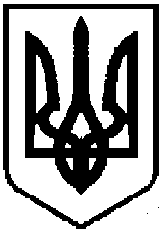 